Број: 158-14-O/4/1Дана: 08.09.2014.ПРЕДМЕТ: ИЗМЕНА КОНКУРСНЕ ДОКУМЕНТАЦИЈЕ158-14-О - Набавка осталог медицинског материјала за потребе Клиничког центра ВојводинеУ конкурсној документацији за ЈН 158-14-О - набавка осталог медицинског материјала за потребе Клиничког центра Војводине дошло је до измене на стр. 63/65, у обрасцу понуде за партију 32 – пратећа потрошна опрема за комбиновану машину Constellaton.Дошло је до грешке приликом уписа количина у табелу одн. Образац понуде.Грешка је исправљена и тај део обрасца понуде сада гласи овако:Исправна конкурсна документација је постављена на Портал ЈН – Конкурсна документација за ЈН 158-14-О – Измена бр. 2. С поштовањем,Комисија за јавну набавку 158-14-О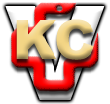 KLINIČKI CENTAR VOJVODINE21000 , Hajduk Veljkova 1, Vojvodina, Srbijatelefonska centrala: +381 21/484 3 484www.kcv.rs, e-mail: uprava@kcv.rsНазивЈединица мереКоличинаConstellation phaco pack    kom4823G set za kombinovanu operaciju okakom12